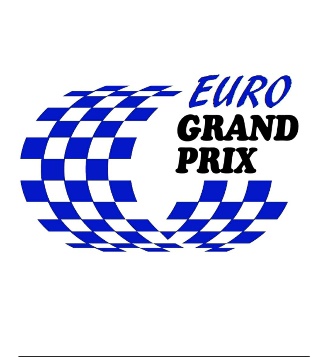 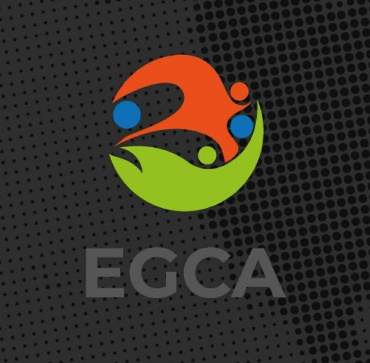 EUROPEAN GRAND PRIX CENTRAL 2023Time: 23rd - 25th June 2023Place: Utrecht, The NetherlandsHead organizer: USV Hercules-Goalball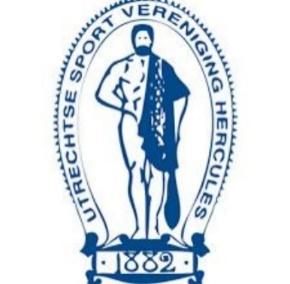 Dear GoalballfriendsUSV Hercules is excited to invite you for a new edition of the European Grand Prix. We will welcome you in our beautiful city UtrechtThe tournament will be from June 23rd till June 25th 2023. We are inviting all  goalball clubs of countries in the Central Region: Austria, Belgium, Czech Republic, Germany, Hungary, Netherlands, Poland, Moldova, Romania, Slovakia, Switzerland, Ukraine to take part in our tournament. But don’t hesitate to register for the tournament when you live in another part of Europe and want to come to UtrechtFor more information about registration and regulation see on EGCA website. www.egca.info Preliminary scheduleFriday June 23rd 2023: Arrival of teams18.00 Opening CeremonyFirst games of the tournamentSaturday June 24th 2023: Competition day Sunday June 25th 2023: Competition day and medalgames15.00 Closing ceremony and departure of the teamsVenueThe tournament will be played at sports hall of USV Hercules Floor material of the play court is a smooth surface floor.There are dressingrooms.Accommodation & mealsTeams and referees will be accommodated at Hotel Mitland in Utrecht at about a 10 minutes walk from the venue.  We will have breakfast in Hotel Mitland. Lunch and dinner will be served at the Paviljoen of USV Hercules at the VenueEntry feeEntry fee is 200 € / person from Friday to Sunday and it includes:- Transportation between the airport and the hotel; - Accommodation from Friday to Sunday at Hotel Mitland in double or triple rooms;- Meals (breakfast, lunch and dinner) from Friday dinner to Sunday lunch.The nearest airport is Schiphol Airport Amsterdam ( AMS)We can individually calculate costs from other airports as Eindhoven AirportExtra night cost €125,= for a double room excl. tourist taxes.InsurancesPlease take care that all the members of your team have own valid insurance during the tournament. If some injury happened we will help you to get first-aid and transfer injured person to the hospital.CovidYou can arrive to the Netherlands from European Union and Schengen countries without any requirements or restrictions. Because of Covid is still part of our life there may be still some covid rules during the tournament (they will be announced in information package of the tournament).Deadlines- February 15th 2023: registration will be open;  registreren via de link: https://docs.google.com/forms/d/e/1FAIpQLSe6AYsEVDmcXjPM9CwifK39i3jBLepVBabnMobfknIWLdUNdw/viewform?fbclid=IwAR2Q3_h7Jw8P4ptt0PJdU86TC1H-v08S-H9P9PwWz2Iaryjw758KUrn5mq8- April 1st  2023: registration will be closed;- April 5th 2023: participating clubs will be published by EGCA, entry form and invoice will be sent to the clubs by the organizer;- April 28th 2023: entry form will be returned and participation fees paid by the clubs;- June 15th 2023: information package, game schedule and team line-ups will be announced on EGCA website  and sent to the clubs. If  you have some questions don't hesitate to contact usOur contact: Koosje van Zweeden ikgoalball@hotmail.com Whatsapp: +31638850576Or our Tournament Director: Jolanda SpaansIkgoalball@hotmail.com We hope to welcome you In Utrecht at Euro GP!